Le 29 décembre 2023Objet : Demande de références concernant un ou des POSTULANT(S) RTFMadame,Monsieur,Afin de nous assurer que les enfants que nous confions à des familles d’accueil soient protégés de façon adéquate, nous exigeons des références de nos postulants. Votre collaboration franche et sincère peut nous aider à bien servir les enfants qui nous sont confiés.Dans le but de nous aider à évaluer le plus adéquatement possible ses (leurs) capacités à remplir ce rôle, nous vous serions reconnaissants de compléter la demande de renseignements ci-jointe et de nous la retourner soit : - par courriel en copie numérisée à l’adresse suivante : recrutement.rtf_jeunesse.cissslav@ssss.gouv.qc.ca- par télécopieur au (450) 975-3891- par courrier à l’adresse suivante : Centre de protection de l’enfance et de la jeunesse de LavalService des Ressources RTF-RI308, boulevard Cartier Ouest Laval (Québec) H7N 2J2 Soyez assuré(e) que les informations reçues sont confidentielles. Pour toute information supplémentaire relative à la présente demande de référence, vous pouvez communiquer par téléphone au service des ressources du CPEJ au (450) 975-4024.Vous remerciant de votre coopération, nous vous prions d’agréer, Madame, Monsieur, l’expression de nos meilleurs sentiments.Lucie Savaria Chef du service des ressourcesp. j. Questionnaire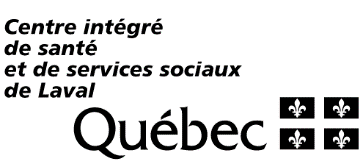 Centre de protection de l’enfance et de la jeunesse de LavalCentre de protection de l’enfance et de la jeunesse de LavalQuestionnaire confidentiel *Questionnaire confidentiel *service des ressourcesRéférence de la garderieservice des ressourcesRéférence de la garderieNom de l’enfant qui fréquente votre garderie :Nom du (des) parents Nom de l’enfant qui fréquente votre garderie :Nom du (des) parents Connaissez-vous les parents de cet enfant ?Connaissez-vous les parents de cet enfant ?Quel sont vos impressions sur ces parents (stabilité, capacités parentales, résolution  de conflits, etc.) ? Quel sont vos impressions sur ces parents (stabilité, capacités parentales, résolution  de conflits, etc.) ? Dénotez-vous des comportements chez l’enfant pouvant nous indiquer que ces requérants sont capables d’assumer la responsabilité de l’éducation et de l’instruction d’un enfant ? Dénotez-vous des comportements chez l’enfant pouvant nous indiquer que ces requérants sont capables d’assumer la responsabilité de l’éducation et de l’instruction d’un enfant ? Connaissez-vous quelque obstacle au placement d’un enfant dans ce foyer (maladies, problèmes personnels ou familiaux, troubles de comportement chez l’enfant, revenus insuffisants, etc.) ? Connaissez-vous quelque obstacle au placement d’un enfant dans ce foyer (maladies, problèmes personnels ou familiaux, troubles de comportement chez l’enfant, revenus insuffisants, etc.) ? Dans la mesure de vos connaissances, confieriez-vous un enfant dans ce foyer et pourquoi ?Dans la mesure de vos connaissances, confieriez-vous un enfant dans ce foyer et pourquoi ?Nom : Date : Signature Signature Nom de la garderieNom de la garderieS.V.P Nous retourner le questionnaire complété et numérisé- par courriel à l’adresse suivante : recrutement.rtf_jeunesse.cissslav@ssss.gouv.qc.ca- par télécopieur au (450) 975-3891- par courrier à l’adresse suivante : Centre de protection de l’enfance et de la jeunesse de LavalÀ l’attention du Service des Ressources RTF-RI 308, boulevard Cartier Ouest, Laval (Québec)  H7N 2J2 S.V.P Nous retourner le questionnaire complété et numérisé- par courriel à l’adresse suivante : recrutement.rtf_jeunesse.cissslav@ssss.gouv.qc.ca- par télécopieur au (450) 975-3891- par courrier à l’adresse suivante : Centre de protection de l’enfance et de la jeunesse de LavalÀ l’attention du Service des Ressources RTF-RI 308, boulevard Cartier Ouest, Laval (Québec)  H7N 2J2 * L’entière confidentialité des renseignements fournis sera assurée dans la mesure où la divulgation de ces renseignements serait susceptible de vous nuire sérieusement. * L’entière confidentialité des renseignements fournis sera assurée dans la mesure où la divulgation de ces renseignements serait susceptible de vous nuire sérieusement. 